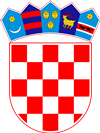 REPUBLIKA HRVATSKA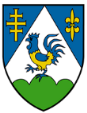 KOPRIVNIČKO - KRIŽEVAČKA ŽUPANIJAUpravni odjel za opću upravu i imovinska prava         KLASA: UP/I-940-01/21-01/242	URBROJ: 2137-08/06-22-11	Koprivnica, 02. ožujka 2022.			       Koprivničko-križevačka županija, Upravni odjel za opću upravu i imovinska prava, postupajući po zahtjevu HRVATSKIH CESTA d.o.o. Zagreb, OIB: 55545787885, Vončinina 3, zastupanih po odvjetnicima Vladimiru Terešaku, Suzani Ceboci Čiček, Nedi Janus i Sari Salopek iz Odvjetničkog društva Terešak & Partneri d.o.o. Zagreb, Kaptol 15, OIB: 25339781941, za potpuno izvlaštenje nekretnine u k.o. Majurec, radi zahvata u prostoru – Brza cesta DC-10, Dionica: Gradec – Velika Mučna, Poddionica: Gradec – Kloštar Vojakovački od km 12+475 do km 19+975, Faza 4.1 Sjeverni (lijevi) kolnik brze ceste od km 12+475 do km 19+400 u k.o. Trema, k.o. Đurđic, k.o. Majurec, k.o. Kloštar Vojakovački i k.o. Križevci, temeljem članka 34. stavak 1. i 3. Zakona o općem upravnom postupku („Narodne novine“, br. 47/09 i 110/21), d o n o s i                                                        Z A K L J U Č A K	I. Stjepanu Miklobušecu, Majurec 57, vlasniku nekretnine označene kao k.č.br. 993, k.o. Majurec, sada nepoznatog prebivališta i boravišta, postavlja se privremeni zastupnik u osobi Zlatka Šimeka, odvjetnika iz Koprivnice, Antuna Nemčića 4a/I, radi zaštite njegovih prava i interesa u vezi postupka potpunog izvlaštenja njegove nekretnine u korist Republike Hrvatske, OIB: 52634238587.	II. Postavljeni privremeni zastupnik zastupat će stranku navedenu u točci I. izreke ovoga zaključka sve dok se on ili njegov opunomoćenik, odnosno stvarni vlasnik ne pojavi pred ovim upravnim tijelom.	III. Poziva se privremeni zastupnik da se prihvati povjerene dužnosti, te da je u svemu savjesno i po zakonu obavlja. O b r a z l o ž e n j e        HRVATSKE CESTE d.o.o. Zagreb, OIB: 55545787885, Vončinina 3, zastupane po odvjetnicima Vladimiru Terešaku, Suzani Ceboci Čiček, Nedi Janus i Sari Salopek iz Odvjetničkog društva Terešak & Partneri d.o.o. Zagreb, Kaptol 15, podnijele su dana 27. siječnja 2021. godine prijedlog za potpuno izvlaštenje nekretnine označene kao k.č.br. 993, k.o. Majurec, a radi zahvata u prostoru – Brza cesta DC-10, Dionica: Gradec – Velika Mučna, Poddionica: Gradec – Kloštar Vojakovački od km 12+475 do km 19+975, Faza 4.1 Sjeverni (lijevi) kolnik brze ceste od km 12+475 do km 19+400 u k.o. Trema, k.o. Đurđic, k.o. Majurec, k.o. Kloštar Vojakovački i k.o. Križevci.S obzirom da je člankom 30. Zakona o izvlaštenju i određivanju naknade propisano što se sve mora podnijeti uz prijedlog za izvlaštenje, a utvrđeno je da su uz prijedlog podneseni svi dokazi, to se zakazuje usmena javna rasprava kako bi se utvrdilo vlasništvo, odnosno posjed nekretnina, te ukoliko se vlasništvo utvrdi kao neprijeporno i ako se vlasnik, odnosno posjednik ne protivi izvlaštenju, da se istovremeno održi rasprava za sporazumno određivanje naknade za nekretninu koja je predmetom izvlaštenja.Tako je u tijeku postupka utvrđeno da je za nekretninu označenu kao k.č.br. 993, k.o. Majurec upisani vlasnik u zemljišnim knjigama Stjepan Miklobušec, Majurec 57. Međutim, provjerom u državnim maticama te provjerom podataka o prebivalištu u službenim evidencijama ovo upravno tijelo je utvrdilo da vlasnik sa gore navedenim imenom i prezimenom ne postoji u bazi podataka u Republici Hrvatskoj.Također, u tijeku postupka utvrđeno je da je za nekretninu označenu kao k.č.br. 993, k.o. Majurec upisan posjednik Hrvatske vode Bjelovar, Bjelovar, V. Lisinskog 4 B. Isti su pozvani na usmenu javnu raspravu zakazanu za dan 19. siječnja 2022. godine i 22. veljače 2022. godine, poziv su uredno zaprimili, ali se nisu odazvali na zakazane usmene javne rasprave. Slijedom svega iznesenog, kako je upisani vlasnik nepoznat, a posjednik se ne odaziva na usmene javne rasprave, a zbog hitnosti provođenja postupka potpunog izvlaštenja, sukladno odredbi članka 34. Zakona o općem upravnom postupku, potrebno je vlasniku postaviti privremenog zastupnika, te je odlučeno kao u izreci ovog zaključka.Uputa o pravnom lijeku:Protiv ovog zaključka ne može se izjaviti žalba, već se isti može pobijati žalbom protiv rješenja kojim se rješava o upravnoj stvari (čl. . 5. ZUP-a).                                                                                       SAVJETNICA                                                                              ZA IMOVINSKA PRAVA                                                                                            Helena Kožić, mag. iur.DOSTAVITI:Zlatko Šimek, odvjetnik iz Koprivnice, Antuna Nemčića 4a/IOdvjetničko društvo Terešak & Partneri d.o.o., Kaptol 15, ZagrebOglasna ploča ovog UredaInternetske stranice ovog UredaS a s t a v.-